Publicado en Barcelona el 21/03/2019 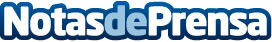 El Legaltech se convertirá en el factor diferencial para los despachos de abogados, según LefebvreImplementar un sistema de gestión supone un un caso de éxito porque obliga a replantear el modelo de negocio y los procesos para aprovechar los beneficios derivados del softwareDatos de contacto:RedacciónNota de prensa publicada en: https://www.notasdeprensa.es/el-legaltech-se-convertira-en-el-factor Categorias: Nacional Derecho E-Commerce Software Recursos humanos http://www.notasdeprensa.es